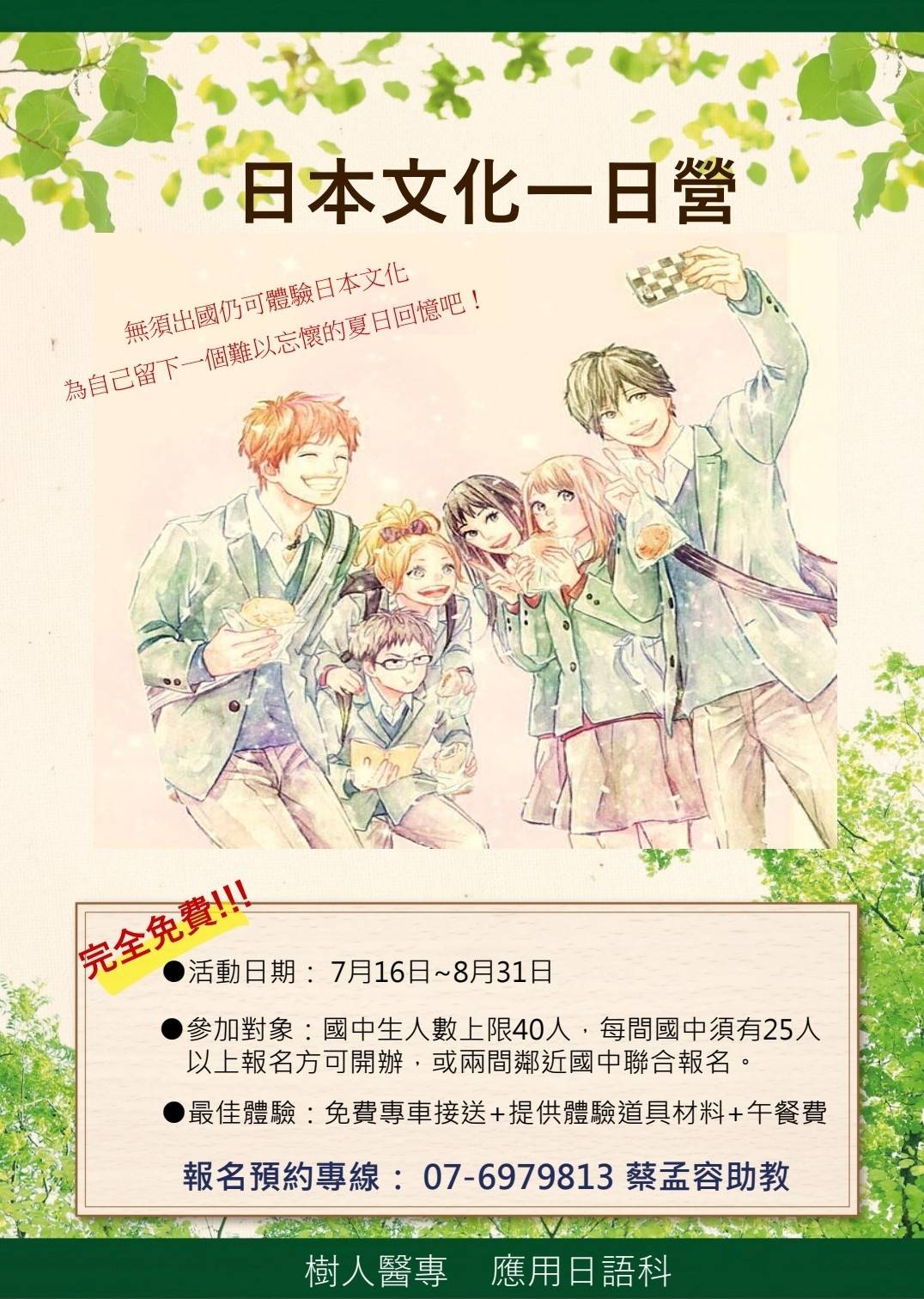 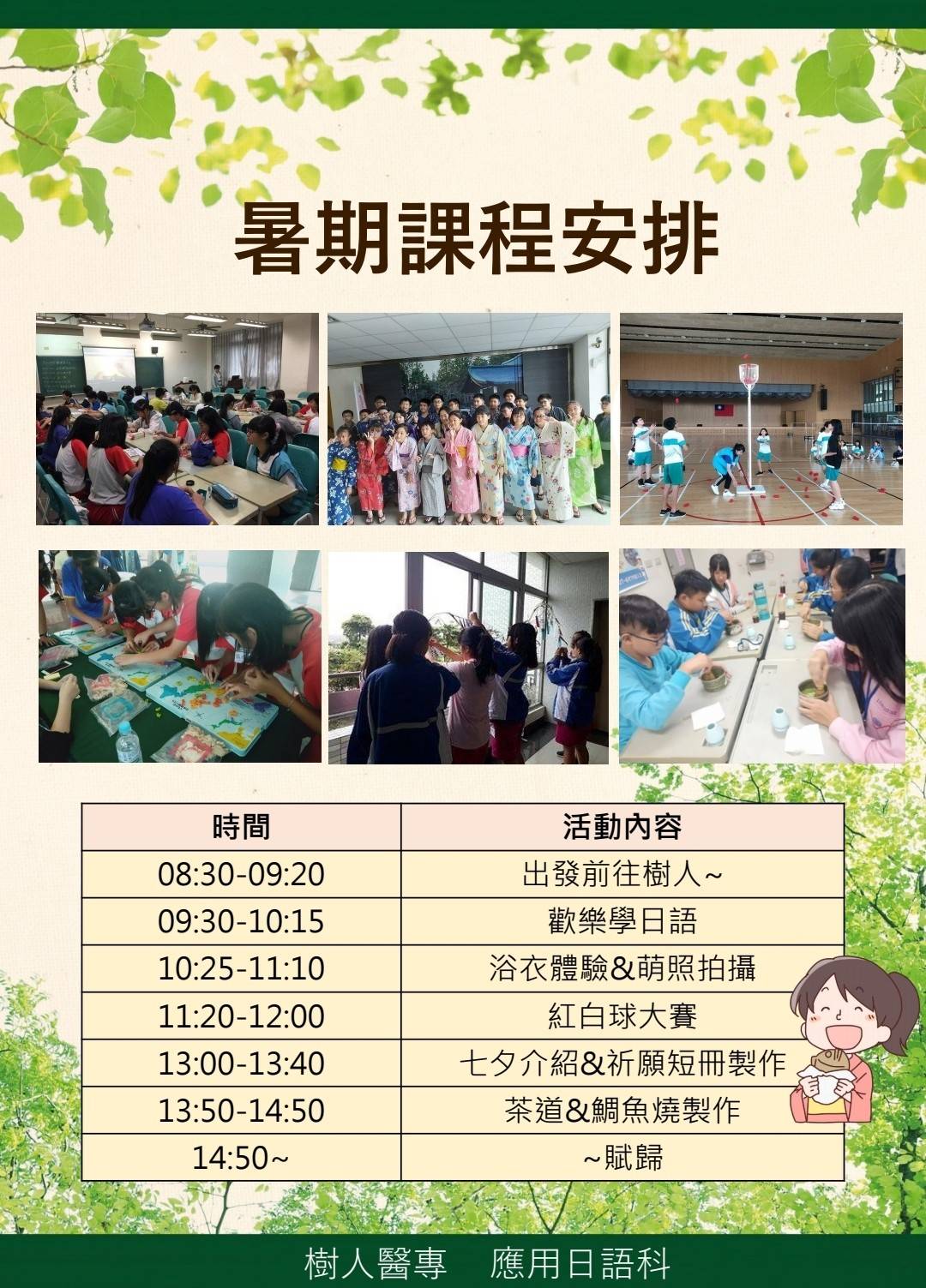 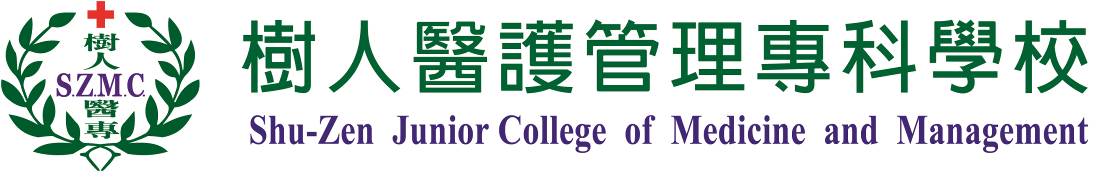 2020年暑假日本文化一日營報名表國中:                負責老師處室及姓名:                       連絡電話:              團體保險未滿20歲，請提供一位學生家長的姓名、出生年月日、身分證字號請填家長一位：姓名：            出生年月日：             身分證字號：                   序號年級/班級學生姓名出生年月日身分證字號學生電話家長電話便當葷/素1□葷□素2□葷□素3□葷□素4□葷□素5□葷□素6□葷□素7□葷□素8□葷□素9□葷□素10□葷□素11□葷□素12□葷□素13□葷□素14□葷□素15□葷□素16□葷□素17□葷□素18□葷□素19□葷□素20□葷□素21□葷□素22□葷□素23□葷□素24□葷□素25□葷□素26□葷□素27□葷□素28□葷□素29□葷□素30□葷□素隨車老師□有□無□葷□素